PAUTA DA 11º (DÉCIMA PRIMEIRA) SESSÃO ORDINÁRIA DA VIGÉSIMA QUINTA SESSÃO LEGISLATIVA DA SÉTIMA LEGISLATURA DA CÂMARA DE VEREADORES DO MUNICÍPIO DE CHUPINGUAIA-RO.                                                                         10 DE MAIO DE 2021 1ª PARTE                                 EXPEDIENTE RECEBIDO:         I-Leitura, discussão e votação da Ata da 8º Sessão          Ordinária  realizada dia 03 de Maio de 2021.        II- Projeto de Lei nº: /2021.        III- Indicações nº: 164,165,166,168,169,170,171,172,173,174,175/2021        IV-Tribuna Livre         PALAVRA LIVRE DOS ORADORES INSCRITOS (7 min).          TRIBUNA LIVRE (5 min) 2ª PARTE                                       ORDEM DO DIA        I-Discussão e Votação do Projeto de Lei: /2021        II-Indicações: 164,165,166,168,169,170,171,172, 174,173,175/2021EXPLICACÕES PESSOAIS DOS VEREADORES INSCRITOS 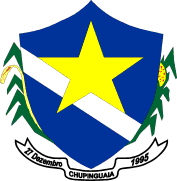                       ESTADO DE RONDÔNIA                      PODER LEGISLATIVO         CÂMARA MUNICIPAL DE CHUPINGUAIA         11º    SESSÃOORDINÁRIAESTADO DE RONDÔNIAPODER LEGISLATIVOCÂMARA DE VEREADORES DO MUNICÍPIO DE CHUPINGUAIA           PAUTA DA IMPRENSA    10/05/2021    INDICAÇÕES                             ASSUNTO    AUTORIA           164/2021    Solicito ao Executivo a possibilidade de se fazer um retorno na Avenida Tancredo Neves em frente à Farmácia do Messias.próximo a Praça Central.Ver:Antõnio Bertozzi            165/2021    Solicito ao Secretáro de Saúde,que veja a possibilidade de ser instalado um ar condicionado na sala da psicóloga na UBS (unidade Básica  de saúde) Olaia.Ver: Antõnio Bertozzi            166/2021Solicito ao Secretario de Obras,que dentro das possibilidades sejam substituidos 02 (dois) postes de iluminção pública na Avenida Primavera próximo a metalurgica Rondo Minas.Ver: Antõnio Bertozzi              168/2021    Solicito ao órgão responsável que sejam providenciadas cópias de toda documnetação de Criação do Distrito de Boa Esperança,para análise da situação do mesmo.Ver: Ederson              169/2021     Solicito ao órgão responsável que dentro das possibilidades, seja feito o casacalhamento e patrolamento do travessão da 90 na kapa 42,que passa enfrente a estrada do Senhor Claudio.Ver: Ederson              170/2021    Solicito ao Executivo a possibildade de providenciar o Cascalhamento e Patrolamento do Setor Chacareiro até a linha 120 no Municipio de Chupinguaia.Ver:Ronaldo               171/2021    Solicito ao Executivo a possibilidade de providenciar o Patrolamento do Setor Chacareiro sentido Chácara do Careca no Municipio de chupinguaia.Ver:Ronaldo               172/2021    Solicito ao Secrtetário de Saúde,que sja disponibilizado uma cadeira de rodas na UBS (Unidade Básica de Saúde ) Salete Cordeiro no Distrito do Guaporé. Ver:Maria               173/2021    Solicito ao Secretário de Saúde ,que seja disponibilizado atendimento médico na UBS (Unidade Básica de Saúde ) Salete Cordeiro no Distrito do Guaporé.Ver:Maria            174/2021    Solicito que seja determinada a  prioridadeda vacinação contra a Covid-19 para Professores e Servidores da rede pública de Ensino Infantil,Médio e Fundamental no Municipio de Chupinguaia. Ver:Maria              175/2021    Solicito a Secretaria de Obras que se faça a recuperaçaõ com tubulação em dois pontos e patrolamento da estrada na linha 91,nos dois  sentidos a esquerda atendendo ao produtor Anderson  e na direita atendendo a D. Zenira e o Senhor  Zeca Marim,no Distrito de Boa Esperança.Ver:Idenei